Произведено в России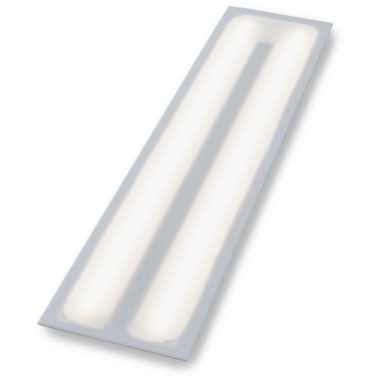 Системысветодиодного освещенияСерия "Айсберг"АРТ.: ViLED СС 06-У-М-14-590.130.15-4-0-65Айсберг матовый, 14 Вт, светодиодный светильник с акустическим датчикомКод товара: 3758Основные характеристики светильникаЭлектротехнические характеристики:Светотехнические характеристики:Светильник предназначен для освещения помещений с высокой концентрацией влаги и пыли. Идеален для промышленных помещений, складов, применяется в освещении больниц, школ, офисных помещений, административных корпусов, торговых центров, бюджетных организаций итд. Рассеиватель светильника покрыт антибликовой пленкой. Легко монтируется на ровную потолочную поверхность. С акустическим датчиком.Схема крепления / подключения / габаритные размеры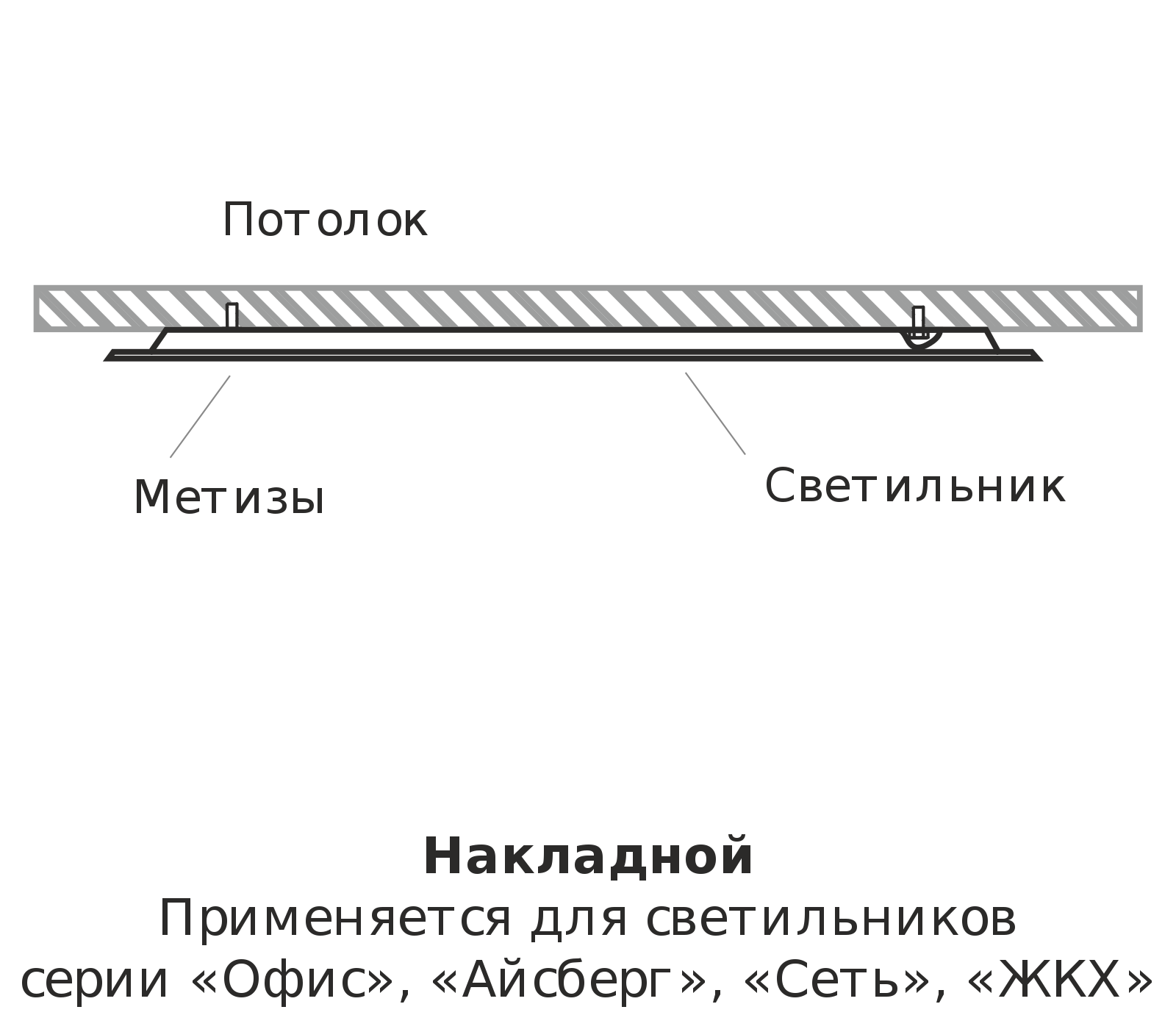 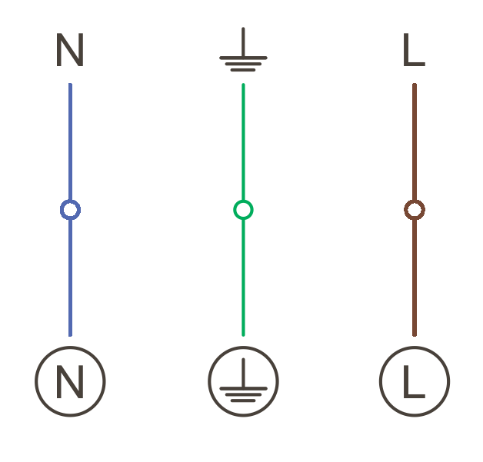 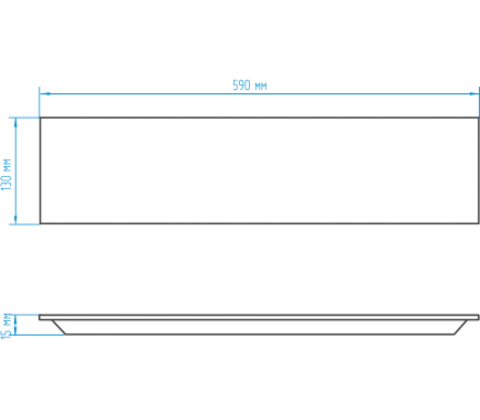 Кривые силы света / конус освещенности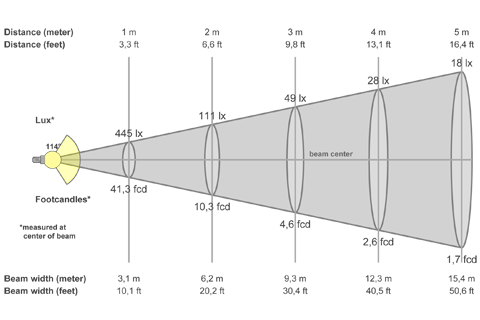 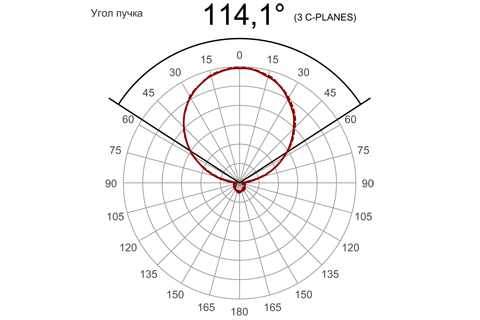 Степень защиты от внешних воздействий, IP65Климатическое исполнениеУХЛ4Габаритные размеры светильника, мм590х130х15Масса светильника, НЕТТО, кг0,2Количество светильников в упаковке, шт.5Габаритные размеры упаковки, мм610х145х110Масса БРУТТО, кг1,5Материал корпусаПластикМатериал рассеивателяПолистиролГарантия3 годаТип крепленияНакладной / подвеснойНапряжение питания, В170-264Диапазон рабочих частот, Гц50 / 60Потребляемая мощность, Вт14Коэффициент мощности светильника, cos φ≥ 0,9Температура эксплуатации, °C+35 / +1Световой поток светильника (номинальный), лм1400 ÷ 1540Цветовая температура, К4000 КИндекс цветопередачи, Ra≥80 RaКривая силы светаД (косинусная)Коэффициент пульсации, %< 5Ресурс светодиодов, час.100 000 чКоличество светодиодов, шт.96